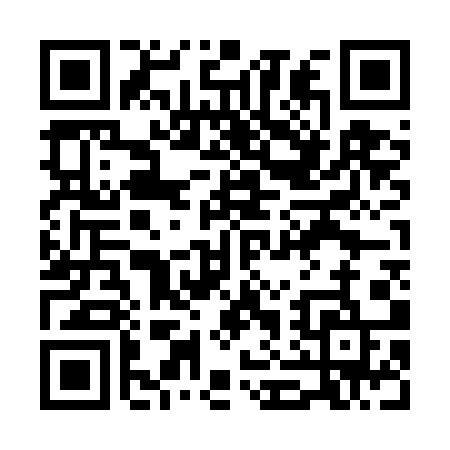 Prayer times for Basse Wanchie, BelgiumWed 1 May 2024 - Fri 31 May 2024High Latitude Method: Angle Based RulePrayer Calculation Method: Muslim World LeagueAsar Calculation Method: ShafiPrayer times provided by https://www.salahtimes.comDateDayFajrSunriseDhuhrAsrMaghribIsha1Wed3:566:151:365:378:5711:062Thu3:536:131:365:388:5911:093Fri3:506:111:365:389:0011:124Sat3:476:101:355:399:0211:155Sun3:446:081:355:399:0311:176Mon3:416:061:355:409:0511:207Tue3:376:051:355:419:0611:238Wed3:346:031:355:419:0811:269Thu3:316:021:355:429:0911:2810Fri3:286:001:355:429:1111:3111Sat3:255:591:355:439:1211:3412Sun3:215:571:355:439:1411:3713Mon3:205:561:355:449:1511:4014Tue3:195:541:355:449:1611:4315Wed3:185:531:355:459:1811:4416Thu3:185:521:355:469:1911:4417Fri3:175:501:355:469:2111:4518Sat3:175:491:355:479:2211:4619Sun3:165:481:355:479:2311:4620Mon3:165:471:355:489:2511:4721Tue3:165:451:355:489:2611:4722Wed3:155:441:355:499:2711:4823Thu3:155:431:355:499:2811:4924Fri3:145:421:365:509:3011:4925Sat3:145:411:365:509:3111:5026Sun3:145:401:365:519:3211:5027Mon3:135:391:365:519:3311:5128Tue3:135:381:365:519:3411:5129Wed3:135:371:365:529:3511:5230Thu3:135:371:365:529:3611:5231Fri3:125:361:365:539:3711:53